1. Inleiding	52. Algemene gegevens	62.1. Algemene gegevens van de school	62.2. Onderwijsvisie/Schoolconcept	62.3. Kengetallen leerlingenpopulatie van de afgelopen schooljaren	72.3.1. Leerling aantal	72.3.2. Gewicht leerlingen.	82.3.3. Aanmeldingen ZAT	82.3.4. Aanmeldingen BaO	92.3.5. Leerlingen met verwijzingen SO of een rugzakje	92.3.6. Aantal gediagnosticeerde leerlingen	103. Basisondersteuning	123.1. Basiskwaliteit volgens de inspectie	123.2. Planmatig werken	123.2.1. Standaarden van de schoolorganisatie	123.2.2. Standaarden handelingsgericht werken	143.4. Onderwijsondersteuningsstructuur	183.4.1. Deskundigheid	183.4.2. Groepsgrootte en formatie	193.4.3. Voorzieningen	193.4.4. Mogelijkheden van het schoolgebouw	203.4.5. Samenwerkingsrelaties	204. Ondersteuningsarrangementen voor leerlingen met specifieke onderwijsbehoeften	224.1. Leer- en ontwikkelingskenmerken en werkhouding	224.2. Sociaal-emotionele en gedragsmatige kenmerken	234.3. De thuissituatie.	255. Conclusie	261. InleidingIn dit schoolondersteuningsprofiel wordt een beeld gegeven van de mogelijkheden, grenzen en ambities die de school heeft als het gaat om het bieden van passend onderwijs aan leerlingen met specifieke (extra of aanvullende) onderwijsbehoeften. Uit dit document blijkt of de school voldoet aan de basisondersteuning die door het schoolbestuur en het samenwerkingsverband is vastgesteld of nog wordt vastgesteld. Bovendien wordt aangegeven voor welke leerlingen met specifieke onderwijs-behoeften het team een arrangement heeft. Dit schoolondersteuningsprofiel geeft ook de ambities van het team weer. Deze ambities staan geformuleerd in concrete doelen van het schoolbeleid. Op basis van dit document kan de school een goede gesprekspartner zijn voor bestuur, ouders, het samenwerkingsverband, het speciaal onderwijs en organisaties voor welzijn en zorg. De optelsom van de gegevens van meerdere scholen van het samenwerkingsverband geven een beeld van het onderwijsondersteuningscontinuüm op het niveau van het schoolbestuur, de gemeente en het samenwerkingsverband. Op basis van dit overzicht kan het samenwerkingsverband bepalen voor welke kinderen op welke plek voorzieningen aanwezig zijn. Het schoolbestuur en het samenwerkingsverband kunnen vervolgens beleid ontwikkelen om te voldoen aan de zorgplicht voor het bieden van passend onderwijs aan alle leerlingen uit de regio. Zo vormen de schoolondersteuningsprofielen van alle scholen samen een belangrijke bouwsteen voor het ontwikkelen van beleid op onder andere de ondersteuningstoewijzing, de verdeling van middelen en het arrangeren van een goed antwoord op de onderwijsbehoeften van leerlingen. Het schoolondersteuningsprofiel van de school is opgesteld door een adviseur van Inschool en de school op basis van de ingevulde facts & findings en een gesprek hierover met de directeur en Ib-er(s). De conceptrapportage is voorgelegd aan de school, alvorens deze definitief is gemaakt.2. Algemene gegevens2.1. Algemene gegevens van de schoolSchool:			Speciale basisschool Don BoscoBrin:				02SODirecteur:			Jeroen SpanbroekIntern begeleider(s):		Ester BleichrodtBestuur:			AloysiusstichtingSamenwerkingsverband: 	Duin en BollenstreekAuditor:			Caroline Kooistra2.2. Onderwijsvisie/SchoolconceptAls speciale basisschool heeft de school de taak optimaal onderwijs en zorg te bieden aan kwetsbare kinderen met ontwikkelingsproblemen.De school ziet het als haar opdracht om kinderen, die op welke manier dan ook in hun ontwikkeling bedreigd worden, een zodanige ondersteuning en begeleiding aan te bieden dat ze zich op cognitief-, sociaal-emotioneel- en motorisch gebied zo optimaal mogelijk kunnen ontwikkelen. Samenwerking met ouders en leerlingen staan op de Don Bosco hoog in het vaandel. Gezamenlijk verantwoordelijk zijn voor opvoeding en ontwikkelingstrajecten. Pedagogische aanpak.
De kinderen op de Don Bosco hebben, vergeleken met hun leeftijdsgenootjes in het reguliere basisonderwijs, in meerdere mate te kampen met leer- en/of ontwikkelingsproblemen. Dat vraagt van de medewerkers een speciale pedagogische aanpak. Vanuit dit gegeven besteedt de school extra veel zorg en aandacht aan een positieve sfeer. Constant staat een vriendelijk en veilig klimaat centraal. Een overzichtelijke structuur is daarbij een voorwaarde. Alleen als kinderen zich geaccepteerd en veilig voelen en weten wat er van hen verwacht wordt, kunnen zij zich optimaal ontwikkelen.
De leerling-populatie kenmerkt zich door een gemiddelde intelligentie van 70-80. De bandbreedte ligt tussen een IQ van 55 – 135. De populatie van de school is veranderd, in die zin, dat de problematiek waarmee de Don Bosco te maken heeft steeds meer divers is. Zowel leerlingen met een achterstand op leren als leerlingen met gedragsproblemen kunnen op de Don Bosco terecht. Voor de Don Bosco heeft dit geleid tot het besef dat ze als onderwijsprofessional nog beter moet aansluiten op de onderwijsbehoefte maar ook pedagogische behoefte van de leerlingen. Door middel van professionalisering en vastleggen van regels / afspraken en protocollen is de Don Bosco in staat dit te realiseren. JRKIn de JRK groep kan hulp worden geboden aan kinderen tussen vier en zes/zeven jaar oud met ontwikkelingsproblemen. Er is veel aandacht voor observatie, diagnostiek en intensieve begeleiding. Voor leerlingen die aangewezen zijn op deze kleutergroep kan de Permanente Commissie Leerlingenzorg (PCL) een tijdelijke SBO-beschikking voor een beperkte tijd afgeven. Ruim voor de afloop van de tijdelijke beschikking wordt samen met de ouder(s)/verzorger(s) overlegd welke vorm van onderwijs voor het kind het meest passend is. Dit kan betekenen dat het verblijf op de school wordt gecontinueerd. Ook kan plaatsing op een reguliere basisschool of op een school voor speciaal onderwijs worden geadviseerd. Speciaal onderwijs is onderverdeeld in 4 clusters: cluster 1 voor slecht ziende kinderen, cluster 2 voor kinderen met hoorproblemen of een spraaktaalstoornis, cluster 3 voor kinderen met een lichamelijke en/of verstandelijke beperking en cluster 4 voor kinderen met een gedragsstoornis. Iedere 6-8 weken vindt een leerlingbespreking plaats. Tevens worden regelmatig gesprekken met alle betrokkenen rond een kind gepland. Bij de JRK-groep wordt gewerkt in thema’s. Uitgangspunten bij het onderwijs zijn: Structuur: zelfde manier/zelfde volgorde, elke dag vast programma, vaste  plek Rust: weinig mensen storen tijdens de lessen en ook tijdens eten/drinken, Zelfstandigheid: tas uitpakken, aan/uitkleden, opruimen, hulpjes juf Voorspelbaarheid: dagoverzicht met picto’s, plaats in de rij, bij de gym en naar buiten gaan Rekening houden met wat kinderen aankunnen. Al deze maatregelen zorgen voor een veilige, gestructureerde omgeving waarin de leerlingen zich maximaal kunnen ontwikkelen.  2.3. Kengetallen leerlingenpopulatie van de afgelopen schooljaren2.3.1. Leerling aantalBovenstaand figuur laat zien dat het leerlingen aantal vanaf 2009 is gedaald van 179 leerlingen in 2009 naar 126 leerlingen in 2012.De verwachting is dat het leerlingenaantal  verder zal dalen naar ongeveer 110 leerlingen (zie grafiek hieronder).Het totale beeld is dat er minder leerlingen worden verwezen gezien de ontwikkelingen rond Passend onderwijs. Er zijn echter ook leerlingen die nog steeds te lang op het BAO blijven en beter af zijn wanneer ze eerder worden doorverwezen naar het SBO, aldus de mening van de directeur en interne begeleider.De school werkt samen met SBO De Windvang en De Savioschool (Aloysiusstichting). Dit geldt zowel voor het onderwijskundig beleid als voor het (bovenschoolse) personeelsbeleid.2.3.2. Gewicht leerlingen.In het SBO worden geen leerlinggewichten toegekend. Wel is er sprake van een cumbiregeling die vergelijkbaar is met de gewichten in het regulier onderwijs. Deze cumbiregeling valt buiten het bereik van deze rapportageDe schoolpopulatie bestaat voornamelijk uit ouders die laag tot gemiddeld zijn opgeleid. Veel ouders hebben zelf ook in het speciaal basisonderwijs gezeten (70%). Voor het schoolteam en voor de ouders is het van belang dat er gericht en regelmatig oudergesprekken worden gevoerd en de gezamenlijke aanpak wordt afgestemd. Indien nodig worden andere familieleden bij de gesprekken betrokken. Daar waar sprake is van gezinsondersteuning/ gezinsvoogden worden gezamenlijke overleggen georganiseerd.2.3.3. Aanmeldingen ZATDe school houdt groepsbesprekingen en bij uitval wordt een leerling besproken met de leerkracht en de interne begeleider. Indien nodig wordt een leerling verder besproken in de zorgcommissie met de orthopedagoog, schoolmaatschappelijk werker en de leerkracht.Als een leerling meer zorg of begeleiding  nodig heeft wordt een leerling besproken in het Commissie van Begeleiding. In de Commissie van begeleiding zit (naast de interne zorg commissie) de jeugdarts, de leerplichtambtenaar, medewerker bureau jeugdzorg en indien nodig de ouders. Met elkaar wordt bekeken welke hulp voor de betreffende leerling het meest effectief is. Hierbij wordt gedacht vanuit de multidisciplinaire gedachte. Don Bosco ziet ouders als full partner en wil dit ook in dit overleg naar voren laten komen.In het schooljaar 2012/2013 zijn 16 leerlingen in het CvB besproken omdat er een uitgebreide hulpvraag was vanuit school of ouders.2.3.4. Aanmeldingen BaOVanaf schooljaar 2008-2009 zijn er 4 leerlingen teruggeplaatst binnen het regulier onderwijs. De Don Boscoschool heeft de ambitie om vaker leerlingen terug te plaatsen. Hoe dit vorm te geven binnen passend onderwijs zal de komende jaren besproken en uitgeprobeerd worden.2.3.5. Leerlingen met verwijzingen SO of een rugzakjeDe school verwees volgens opgave van de directie sinds 2008-2009 8 leerlingen naar het Speciaal Onderwijs (SO), met name naar cluster 4 (50%). Andere leerlingen werden naar cluster 2 (38%) en naar cluster 3(12%) verwezen.Het betrof veelal leerlingen met externaliserend gedrag. Deze leerlingen hebben veel ondersteuning en begeleiding t.a.v. gedragsregulering nodig en dat lukt maar ten dele binnen de groep. Als blijkt dat leerlingen niet voldoende leerbaar zijn op gedrag of dat de veiligheid  structureel niet gegarandeerd kan worden wordt in samenspraak met ouders een indicatie aangevraagd voor cluster 4. Deze indicatie kan ingezet worden als rugzak of ten behoeve van een plaats in het SO. De school heeft voordat het komt tot een verwijzing al een aantal stappen doorlopen:LeerlingbesprekingPreventief gedragsplanZorgcommissieSpeerpunt handelingsplanCvBDiagnostisch onderzoek wanneer gewenst.Eventuele behandeling via 1 van de zorgpartnersHet spreekt voor zich dat deze stappen genomen worden in samenspraak met ouders en andere betrokkenen.  Er zijn op de tel datum 1 oktober 2012, 5 kinderen met een indicatie (rugzakje); 1 leerling van cluster 1; 3  leerlingen van cluster 3 en 1 leerling van cluster 4. Voor deze leerlingen is budget binnen de school aanwezig. Hieruit wordt betaald:Externe ambulante begeleiding.Interne rugzakbegeleiding.Materiële kosten.De interne begeleider, leerkracht, ouders en andere betrokkenen bespreken samen wat deze leerlingen nodig hebben.2.3.6. Aantal gediagnosticeerde leerlingenOp school zitten op de teldatum 1 oktober 2012, 15 leerlingen  met een dyslexieverklaring. Er zijn echter wel nog veel leerlingen die in het toeleidingstraject zitten en de verachting is dat dit getal de komende jaren door veranderd beleid (eerder signaleren) toe zal nemen. Er zijn geen  kinderen met een verklaring voor dyscalculie. Er is 1 leerling met een IQ hoger dan 130. De school volgt het protocol ‘ Leesproblemen en Dyslexie voor het SBO. Dit houdt kort gezegd in dat de lees/spellingontwikkeling nauwgezet wordt gevolgd (door leerkracht en IB) en bij afwijking van de verwachte ontwikkelingslijn/stagnatie er passende arrangementen (intensief dan wel zeer intensief ) worden ingezet op technisch lezen en spelling en dat er wordt gesignaleerd op dyslexietypische kenmerken bij een leerling. Vanuit de ontwikkeling in de arrangementen en observaties kan dit leiden tot een zeer intensief arrangement (individueel hp) De school observeert het lezen/spelling en aanwezigheid van eventuele dyslexietyperende kenmerken gedurende gehele schoolloopbaan. Bij jonge kinderen (groep 1,2,3) houdt dit in: dyslexietyperende kenmerken signaleren: moeite met tijdsbesef, dagen van de week, kleuren, voorbode van automatiseringsproblemen, moeite met aanvankelijk  leesproces in vergelijking met minder moeite op andere gebieden. Vanaf groep 4: stagnatie of zeer geringe ontwikkeling op technisch lezen en/of spelling, terwijl andere vakken wel naar verwachting ontwikkelen.Wanneer er sprake is van 3 CITO- toetsmomenten een E- score op lezen en/of spellen, worden  onderstaande stappen gevolgd.Kinderen met een IQ >70 en geen brede semantische (taal)problemen dan wel werkgeheugen problemen komen vervolgens  in aanmerking voor dyslexieonderzoek bij externe instantie (op dit moment bij OnderwijsAdvies). Dit enkel wanneer de hardnekkigheid kan worden aangetoond: ondanks extra inzet middels passende arrangementen, IHP van tenminste 3 maanden, weinig tot geen vorderingen. Wanneer dyslexie in de familie voorkomt versterkt dit het vermoeden.Orthopedagoog zet schoolse ontwikkeling in relatie tot het IQ, verzamelt informatie school en ouders omtrent de lees/spellingvaardigheden en verzorgt dossier voor aanmelding. Dit kan leiden tot dyslexieonderzoek wanneer de ontvangende instantie bevestigt dat het kind voldoet aan criteria voor dyslexieonderzoek. Eén leerkracht heeft zich gespecialiseerd in dyscalculie. Zij houdt zich momenteel bezig met het opstellen van een protocol dyscalculie. Ongeveer 50% van de leerlingen heeft een gediagnosticeerde hulp- of ondersteuningsvraag op het gebied van sociaal emotionele ontwikkeling. Daarnaast zijn er nog wel 30% leerlingen die een vorm van een gedragsprobleem hebben. 3. BasisondersteuningDe basisondersteuning geeft het niveau van ondersteuning weer, waaraan alle scholen in het samenwerkingsverband (gaan) voldoen. Mede op basis van de schoolondersteuningsprofielen van alle deelnemende scholen stelt het samenwerkingsverband het niveau van basisondersteuning vast.De basisondersteuning omvat vier aspecten: basiskwaliteit (het oordeel van de inspectie over de school);planmatig werken (het volgen van de resultaten van de leerlingen en het inrichten van het onderwijs op basis daarvan);preventieve en licht curatieve interventies (zoals een aanpak voor pesten of dyslexie) enonderwijsondersteuningsstructuur (goede afspraken over de organisatie binnen de school en samenwerking met specialisten)In de vragenlijst die voor deze rapportage is gebruikt, zijn deze vier aspecten van basisondersteuning bevraagd. De school heeft kunnen aangeven wat het meest recente oordeel van de inspectie was over de basiskwaliteit van de school. Vervolgens heeft de school het planmatig werken in beeld gebracht aan de hand van een aantal standaarden. Ten eerst door middel van een zelfbeoordeling op de standaarden onderwijs zorg die de Inspectie hanteert en vervolgens op de standaarden Handelingsgericht werken, welke zijn gerelateerd aan het schematisch overzicht ondersteuningsstructuur in de Duin- en Bollenstreek (groene schema, sept 2012).Daarna heeft de school kunnen aangeven welke preventieve en licht curatieve interventies zij aanbiedt. Tot slot is de onderwijsondersteuningsstructuur in beeld gebracht door gegevens over aandacht/tijd, voorzieningen, mogelijkheden van het schoolgebouw en samenwerkingsrelaties van de school weer te geven.3.1. Basiskwaliteit volgens de inspectieDe Inspectie heeft de basiskwaliteit van de school tijdens haar laatste oordeel (8-7-2013)  als voldoende beoordeeld. De inspectie heeft het basisarrangement gehandhaafd en de school gecomplimenteerd over:KwaliteitszorgOpbrengstenAls ontwikkelpunt heeft de inspecteur benoemd:- De school volgt of leerlingen zich ontwikkelen conform het OPP en maakt naar aanleiding hiervan beredeneerde keuzen.Dit ontwikkelpunt heeft de school opgenomen in haar jaarplan en we zullen de komende jaren aan dit ontwikkelpunt werken.3.2. Planmatig werken3.2.1. Standaarden van de schoolorganisatieHet schema op de volgende pagina geeft aan hoe de school zichzelf beoordeelt op een aantal standaarden uit het toezichtkader van de Inspectie van het onderwijs.
De school beoordeelt zichzelf op 5 van de 27 indicatoren als zwak, op 20 als voldoende en 2 indicatoren als goed.De onderdelen die als zwak zijn beoordeeld, zijn in ontwikkeling. Gezien de hoeveelheid werk is het niet mogelijk op alle indicatoren direct succes te behalen. Het planmatig handelen vindt op voldoende niveau plaats, maar is evengoed een belangrijk punt van aandacht voor de school.Er wordt voor ieder leerling een ontwikkelingsperspectief geschreven. De kwaliteit is op voldoende niveau. Doordat de Orthopedagoog en intern begeleider actief betrokken zijn bij het vaststellen en bijhouden van het OPP wordt er meer vanuit HGW en OGW gedacht. Het is wel nog nodig meer aandacht te besteden aan het gebruik van data, het leerrendement van de leerling en het formuleren van doelen.Andere aandachtspunten voor het schoolteam zijn: het werken vanuit hoge verwachtingen (onderzoek naar persoonlijke mentale modellen) en het werken met convergente differentiatie (met spelling gedaan). 3.2.2. Standaarden handelingsgericht werkenOnderstaande schema's geven per ondersteuningsniveau weer hoe de school zichzelf op dit moment beoordeelt betreffende de ontwikkeling van handelingsgericht werken. (HGW). Ondersteuningsniveau 1: Algemene preventieve ondersteuning in de groep
De school beoordeelt 3 indicatoren als zwak en 3 indicatoren als voldoende. Hiermee is de preventieve ondersteuning in de groep nog niet op voldoende niveau.Het schoolteam is wel begonnen om vooral te werken vanuit de onderwijsbehoeften van leerlingen. Het werken met SMART doelen en met opbrengsten heeft echter meer aandacht nodig. Dat geldt ook voor de overstap naar het werken met  basisarrangementen en verdiepingsarrangementen. Ondersteuningsniveau 2: Extra ondersteuning in de groep
De school beoordeelt dit onderdeel op 1 indicatoren als zwak, 4 indicatoren als voldoende en 1 indicator als goed. Hiermee is de extra ondersteuning in de groep op voldoende niveau. Extra ondersteuning in de groep vindt nu in de groep plaats. De remedial teacher draait mee in de groep (met name bij lezen en taal). Het systeem van extra ondersteuning in de groep moet nog worden opgezet. Hierbij is ook aandacht voor het opzetten van goede leerling-dossiers en een goedlopend leerlingvolgsteem (ESIS) Ondersteuningsniveau 3: Speciale ondersteuning in overleg met de IB-erOp dit onderdeel beoordeelt de school 3 indicatoren als voldoende en 1 indicator als goed. De speciale ondersteuning in overleg met de interne begeleider is op voldoende niveau.De indicatoren met betrekking tot de samenwerking met de ouders zijn niet van toepassing omdat het vanzelfsprekend is dat er regelmatig en systematisch overleg is met de ouders over de ontwikkeling van hun kind (zie pagina 8).Ondersteuningsniveau 4: Schoolnabije ondersteuning
De school beoordeelt 3 indicatoren als voldoende en 1 indicator als goed (indicator 4 is niet van toepassing). Hiermee is de schoolnabije ondersteuning op voldoende niveau ingericht.De school is tevreden over de samenwerking met dhr M. Noordzij. Overleg en behandeling vinden  op school plaats.  Ten aanzien van de samenwerking met externe partners wordt opgemerkt dat er soms verschillende perspectieven zijn over een verklarende diagnose. Dit is afhankelijk van externe organisatie en stelt de school wel voor dilemma’s hoe hiermee om te gaan.De school werkt goed samen met Cardea. Het is een laagdrempelige organisatie waarmee de school in de toekomst nog meer wil samenwerken.Handelingsgericht werken in de school - Algemeen
De school beoordeelt 1 indicator als zwak, 4 als voldoende en 1 als goed.Hiermee geeft de school aan dat het handelingsgericht werken op voldoende niveau is geïmplementeerd. Teamscholing en begeleiding door CED zijn hierbij ingezet.3.3.Preventieve en licht curatieve interventies3.4. Onderwijsondersteuningsstructuur3.4.1. Deskundigheid
Generalist of Specialist?Op de Don Bosco is veel expertise aanwezig. Enerzijds zijn op het gebied van zorg de volgende disciplines aanwezig of werken we mee samen:OrthopedagoogIntern BegeleiderAmbulant BegeleiderMaatschappelijk werkRemedial teacherFysiotherapieCardea JeugdzorgKinderpsychiater Michiel NoordzijKunstzinnige therapieHierdoor zijn we in staat onze leerlingen de zorg te bieden die ze in het SBO nodig hebben. Anderzijds richt de Don Bosco zich op het signaleren en begeleiden van leerlingen met een lees- of taalprobleem. Hiervoor zijn op school aanwezig:DyslexiespecialistLogopedistLeerkracht met Master SEN lees en taalproblemen.In de toekomst zal de Don Boscoschool zich richten op kinderen met problemen op het gebied van lezen, spelling en dyslexie. Daarnaast ontwikkelt de school zich met betrekking tot kinderen met diverse vormen van gedragsproblematiek. Professionalisering vindt plaats (bijvoorbeeld Pedagogisch Tact) zodat het team in staat is om haar onderwijsaanbod goed af te stemmen op de diversiteit van haar leerlingenpopulatie. 3.4.2. Groepsgrootte en formatieHet team bestaat uit 24 medewerkers en heeft in totaal aan formatie 19,5 FTE.De gemiddelde groepsgrootte is 14. Alleen in de JRK groepen werkt een onderwijsassistent.In onderstaande tabel is aangegeven hoeveel formatie er is voor de eerder ingevulde deskundigheid.
De interne begeleider heeft 0,8 formatie en de orthopedagoog 0,6 (is 1 dag dyslexiespecialist).3.4.3. VoorzieningenIn onderstaande tabel is aangegeven of en hoeveel leerlingen gebruik maken van beschikbare voorzieningen/aanpakken:
De ambulante begeleider begeleidt 1 – 5 leerlingen.3.4.4. Mogelijkheden van het schoolgebouwDe mogelijkheden van het schoolgebouw zijn weergegeven in onderstaande tabel:
De school beoordeelt de werkruimten en lokalen als volgt:In 2015 betrekt de school een nieuw schoolgebouw samen met Cardea, voor - en naschoolse opvang, jeugdzorg en tussenopvang.3.4.5. SamenwerkingsrelatiesDe school werkt samen met onderstaande onderwijs partners en externe instanties:
De school vindt het van belang om samen te werken met zoveel mogelijk disciplines.  De school ziet het als één van haar kerntaken om gezamenlijk te werken volgens het principe 1 gezin, 1 plan. Samenwerking en hulpverlening binnen het gezin levert in de praktijk nog wel eens problemen op.Ouders hebben niet altijd een hulpvraag of begeleidingsvraag. Dit leidt soms tot indringende gesprekken waarbij het AMK wordt ingeschakeld, een bemiddelaar van het samenwerkingsverband en/of de leerplichtambtenaar.Op zich hebben dergelijke interventies wel effect. De samenwerking met externe partners ervaart de school soms als lastig omdat er bijvoorbeeld personele wisselingen zijn. Ook komt het voor dat medewerkers nog niet zijn opgewassen tegen lastige en complexe gezinssituaties. Dit leidt soms tot frustratie omdat de gewenste hulpverlening uitblijft. De school ziet hierbij een regie rol voor de gemeente. De school zou meer willen samen werken met het samenwerkingsverband/pcl. Door de expertise van de orthopedagoog, interne begeleider en/of schoolmaatschappelijk werker meer in te zetten op de basisschool wordt het mogelijk beter vast te stellen of de leerling op het SBO of op het SO thuishoort. Het komt namelijk voor dat de leerling binnen komt met enige twijfel en later alsnog wordt verwezen naar het SO. Dit wil de school voorkomen door eerder samen te werken met de basisschool.Sinds augustus 2006 werkt de Don Bosco nauw samen met Cardea Jeugdzorg en SO cluster 4 De Leidse Buitenschool op de Campus in Lisse voor kinderen van 4 t/m 7 jaar. Zorg en onderwijs ontmoeten elkaar hier. Er wordt door meerdere disciplines samengewerkt en afgestemd op de zorg- en onderwijsbehoeften van de kinderen. Gelijktijdig is de Leergroep 6-12 jaar van Cardea Jeugdzorg (naschoolse dagbehandeling waarvoor een indicatie van Jeugdzorg nodig is) gehuisvest in het schoolgebouw van de Don Bosco. Ook hier vindt samenwerking en afstemming plaats. In het project Samenwerking in Uitvoering wordt formeel beleid gemaakt omtrent integrale samenwerking en één kind – één plan. 4. Ondersteuningsarrangementen voor leerlingen met specifieke onderwijsbehoeftenIn het volgende hoofdstuk wordt in kaart gebracht in hoeverre de school in staat is een aanbod te hebben voor leerlingen met specifieke onderwijsbehoeften. Deze behoeften kunnen betrekking hebben op: Er wordt beschreven welke aanpak de school heeft voor de verschillende aandachtsgebieden. Voor het beschrijven van deze onderwijsondersteuningsarrangementen is informatie verzameld over:deskundigheid die de school heeft of binnen handbereik heeft; tijd en aandacht die de school aan leerlingen kan besteden; specifieke materialen of voorzieningen waarover de school beschikt; mogelijkheden van het schoolgebouw ensamenwerking met relevante organisaties.4.1. Leer- en ontwikkelingskenmerken en werkhouding4.2. Sociaal-emotionele en gedragsmatige kenmerken 4.3. De thuissituatie.5. ConclusieDe Inspectie heeft de basiskwaliteit van de school tijdens haar laatste oordeel als  voldoende beoordeeld (8-7-2013).De inspectie was erg te spreken over de opbrengsten en kwaliteitszorg. De inspectie heeft als ontwikkelgebied aangegeven: - De school volgt of leerlingen zich ontwikkelen conform het OPP en maakt naar aanleiding hiervan beredeneerde keuzen. Dit ontwikkelpunt heeft de school opgenomen in haar jaarplan en we zullen de komende jaren aan dit ontwikkelpunt werken.Het schoolteam is inmiddels begonnen om te werken vanuit de onderwijsbehoeften van leerlingen. Het werken met SMART doelen en met opbrengsten is in ontwikkeling. Dat geldt ook voor de overstap naar het werken met basisarrangementen en verdiepingsarrangementen. In de toekomst zal de Don Boscoschool zich richten op kinderen met problemen op het gebied van lezen, spelling en dyslexie. Daarnaast ontwikkelt de school zich met betrekking tot kinderen met diverse vormen van gedragsproblematiek. Voor de Don Bosco heeft dit geleid tot het besef dat de onderwijsprofessional nog beter moeten aansluiten op de onderwijsbehoefte maar ook pedagogische behoefte van haar leerlingen. Door middel van professionalisering en vastleggen van regels/afspraken en protocollen is de Don Bosco in staat dit te realiseren. In de JRK groep wordt hulp geboden aan kinderen tussen vier en zes/zeven jaar oud met ontwikkelingsproblemen. Er is veel aandacht voor observatie, diagnostiek en intensieve begeleiding. Voor het schoolteam en voor de ouders is het van belang dat er gericht en regelmatig oudergesprekken worden gevoerd en de gezamenlijke aanpak wordt afgestemd. Indien nodig worden andere familieleden bij de gesprekken betrokken. Daar waar sprake is van gezinsondersteuning/ gezinsvoogden worden gezamenlijke overleggen georganiseerd.De school vindt het van belang om samen te werken met zoveel mogelijk disciplines.  De school ziet het als één van haar kerntaken om gezamenlijk te werken volgens het principe 1 gezin, 1 plan. De volgende ontwikkelpunten voor de school kunnen uit het voorgaande worden geformuleerd, ten aanzien van: deskundigheid, aandacht en tijd, voorzieningen, gebouw en samenwerking.Deskundigheid:Er wordt voor ieder leerling een ontwikkelingsperspectief geschreven dat voldoet aan gestelde eisen: gebruik van data, het leerrendement van de leerling en het formuleren van  SMART doelen.Ontwikkelen schoolbrede aanpak (Pedagogisch Tact).Werken vanuit de onderwijsbehoefte van de leerling.Ontwikkeling protocol dyscalculie.Aandacht en tijd:Werken vanuit hoge verwachtingen (onderzoek naar persoonlijke mentale modellen). Werken met convergente differentiatie (met spelling gedaan). Werken met basisarrangementen en verdiepte arrangementen.Voorzieningen:Voldoende middelen (personele ondersteuning en niet te grote groepen).Het systeem van extra ondersteuning in de groep opzetten.Opzetten van goede leerling-dossiers en een goedlopend leerlingvolgsteem (ESIS).Gebouw: In 2015 betrekt de school een nieuw schoolgebouw samen met Cardea, voor - en naschoolse opvang, jeugdzorg en tussenopvang.Samenwerking:Om een veilig klimaat de creëren voor de leerlingen, ouder(s)/verzorger(s) en personeel ontwikkelen IB’er en directie schoolbeleid.De school wil ouders zo goed als mogelijk  betrekken bij leerlingbesprekingen en multidisciplinaire besprekingen. Dit geldt met name voor de ouders die niet direct een hulp of begeleidingsvraag hebben.Bevorderen van effectieve samenwerking met en ondersteuning vanuit de Jeugdzorg en andere instanties die met gezinnen werken (vanuit de visie 1 gezin, 1 plan).Verstevigen van regie rol door gemeente m.b.t. het inrichten van passende en doelmatige jeugdhulpverlening.Het samenwerkingsverband kan een beroep doen op de school als het gaat om leerlingen met  dyslexie, lees en spellingsproblemen. Er kan ook een beroep worden gedaan in het geval van gedragsmatig moeilijkere kinderen, crisisplaatsingen en  JRK specialisatie. De voorwaarden die de school hierbij stelt is dat er goed overleg is met alle betrokkenen over wat goed is voor het kind in samenhang met wat de school te bieden heeft.----ZwakVoldoendeGoedExcellent1.1 De opbrengsten liggen op het niveau dat op grond van de kenmerken van de leerlingpopulatie verwacht mag worden*1.4 Leerlingen met specifieke onderwijsbehoeften ontwikkelen zich naar hun mogelijkheden*2.4 De school met een substantieel aantal leerlingen met een leerling-gewicht biedt bij Nederlandse taal leerinhouden die passen bij de onderwijsbehoeften van leerlingen met een taalachterstand*4.2 De leerlingen voelen zich aantoonbaar veilig op school*4.4 De school heeft inzicht in de veiligheidsbeleving van leerlingen en personeel en in de incidenten die zich op het gebied van sociale veiligheid op de school voordoen*4.5/6 De school heeft een veiligheidsbeleid gericht op het voorkomen en afhandelen van incidenten in en om de school*4.7 Het personeel van de school zorgt ervoor dat de leerlingen op een respectvolle manier met elkaar en anderen omgaan*5.1 De leraren geven duidelijke uitleg van de leerstof*5.2 De leraren realiseren een taakgerichte werksfeer*5.3 De leerlingen zijn actief betrokken bij de onderwijsactiviteiten*6.1 De leraren stemmen de aangeboden leerinhouden af op verschillen in ontwikkeling tussen de leerlingen*6.2 De leraren stemmen de instructie af op verschillen in ontwikkeling tussen de leerlingen*6.3 De leraren stemmen de verwerkingsopdrachten af op verschillen in ontwikkeling tussen de leerlingen*6.4 De leraren stemmen de onderwijstijd af op verschillen in ontwikkeling tussen de leerlingen*7.1 De school gebruikt een samenhangend systeem genormeerde instrumenten en procedures voor het volgen van de prestaties en de ontwikkeling van de leerlingen*7.2 De leraren volgen en analyseren systematisch de voortgang in ontwikkeling van de leerlingen*8.1 De school signaleert vroegtijdig welke leerlingen zorg nodig hebben*8.2 Op basis van een analyse van de verzamelde gegevens bepaalt de school de aard van de zorg voor de zorgleerlingen*8.3 De school voert de zorg planmatig uit*8.4 De school evalueert regelmatig de effecten van de zorg*8.5 De school zoekt de structurele samenwerking met ketenpartners waar noodzakelijke interventies op leerling-niveau haar eigen kerntaak overschrijden*9.1 De school heeft inzicht in de onderwijsbehoeften van haar leerling-populatie*9.2 De school evalueert jaarlijks de resultaten van de leerlingen*9.3 De school evalueert regelmatig het leerproces*9.4 De school werkt planmatig aan verbeteractiviteiten*9.5 De school borgt de kwaliteit van het onderwijsleerproces*9.6 De school verantwoordt zich aan belanghebbenden over de gerealiseerde onderwijskwaliteit*ZwakVoldoendeGoedExcellentNVTS7.3 De school stelt bij plaatsing voor iedere leerling een ontwikkelingsperspectief vast*S7.2 De school volgt of de leerlingen zich ontwikkelen conform het ontwikkelingsperspectief en maakt naar aanleiding hiervan beredeneerde keuzes*ZwakVoldoendeGoedExcellent1. Leerkrachten werken samen met hun leerlingen. Ze betrekken hen bij de analyse, formuleren samen doelen en benutten de ideeën en oplossingen van leerlingen*2. Leerkrachten verkennen en benoemen de onderwijsbehoeften van leerlingen o.a. door observatie, gesprekken en het analyseren van toetsen*3. Leerkrachten bekijken en bespreken de wisselwerking tussen de leerling, de leerkracht, de groep en de leerstof om de onderwijsbehoeften te begrijpen en daarop af te stemmen*4. Leerkrachten werken samen met ouders. Ze betrekken hen als ervaringsdeskundige en partner bij de analyse van de situatie en het bedenken en uitvoeren van de aanpak*5. Leerkrachten benoemen hoge, reële SMARTI-doelen voor de lange (einde schooljaar) en voor de korte (tussendoelen) termijn. Deze doelen worden gecommuniceerd en geëvalueerd met leerlingen, ouders en collega’s*6. Leerkrachten werken met een groepsplan waarin ze de doelen en de aanpak voor de groep, subgroepjes en mogelijk een individuele leerling beschrijven*ZwakVoldoendeGoedExcellent1. Leerkrachten signaleren op basis van de verzamelde gegevens vroegtijdig leerlingen die in het groepsoverzicht de komende periode extra instructie, ondersteuning en /of begeleiding nodig hebben om de gestelde doelen te bereiken, dan wel excellente leerlingen die extra uitdaging nodig hebben om aanvullende doelen te bereiken*2. Leerkrachten signaleren leerlingen die qua gedrag, sociaal-emotionele ontwikkeling en werkhouding extra aandacht nodig hebben*3. Leerkrachten maken bij het signaleren van leerlingen gebruik van standaarden, criteria en ijkpunten die in school afgesproken zijn ten aanzien van de (leer)ontwikkeling van leerlingen*4. Leerkrachten zijn zich bewust van de grote invloed die zij op de ontwikkeling van hun leerlingen hebben*5. Leerkrachten reflecteren op hun eigen rol en het effect van hun gedrag op dat van leerlingen, ouders, collega’s*6. Tijdens de uitvoering van de groepsplannen vinden regelmatig klassenbezoeken plaats door de intern begeleider en/of leidinggevenden, teneinde zicht te hebben op en/of de leerkrachten te begeleiden bij het doelgericht uitvoeren van het groepsplan en bij het afstemmen van hun instructie, aanbod, onderwijstijd en klassenmanagement op de onderwijsbehoeften van de leerlingen.*ZwakVoldoendeGoedExcellent1. Leerkrachten bespreken minstens drie keer per jaar hun vragen betreffende het opstellen, uitvoeren en realiseren van hun groepsplannen met de intern begeleider*2. Leerkrachten stellen (incidenteel), als een leerling een bijzonder aanbod nodig heeft dat zich niet laat specificeren in een groepsplan, doelgericht een (tijdelijk) individueel handelingsplan op. Ouders en leerling zijn betrokken bij het opstellen en evalueren van dit plan.*3. Tijdens de groepsbespreking worden, indien nodig, leerlingen tijdig aangemeld voor de leerling-bespreking (of zorgteam van school). Het betreft onder meer leerlingen die (herhaald) onvoldoende profiteren van de extra zorg die zij ontvangen hebben, leerlingen met vragen over hun ontwikkelingsperspectief en specifieke onderwijsbehoeften, leerlingen met vermoedens van een ernstige problematiek of stoornis of vermoedens van problematiek in de thuis- of buurtsituatie.*4. Voorafgaand aan de leerling-bespreking vindt een gesprek met de ouders plaats en worden hun verwachtingen en vragen in kaart gebracht.nvt5. In de leerling-bespreking zijn tenminste de intern begeleider en leerkracht aanwezig. De begeleidingsvraag van de leraar staat centraal. De bespreking is gericht op het handelen van de leerkracht.*6. Na afloop van de leerling-bespreking vindt een gesprek met de ouders plaats over wat de bevindingen zijn, welke besluiten en afspraken gemaakt zijn en op welke wijze school en ouders kunnen samenwerken.nvtZwakVoldoendeGoedExcellent1. De school werkt structureel samen met externe partners in onderwijs en zorg (waaronder het CJG) ten aanzien van de ondersteuning van leerling, leerkracht, ouders en school.*2. In de leerling-bespreking (of zorgteam op school) wordt, indien nodig, de expertise van deze partners ingeroepen om de vraag van een leerling, leerkracht en/of ouders te kunnen beantwoorden.*3. Het ontwikkelingsperspectief van de leerling wordt (indien nodig) in de leerling-bespreking (of zorgteam) vastgesteld of gevolgd en nagegaan hoe de leerkracht in een groepsplan en/of individueel handelingsplan hieraan tegemoet komt.*4. Ouders geven toestemming voor bespreking van hun kind in de leerling-bespreking (of zorgteam).nvt5. Ouders zijn uitgenodigd voor deelname aan het zorgteam en ondertekenen het verslag van dit overleg.*ZwakVoldoendeGoedExcellent1. De onderwijs- en begeleidingsstructuur is voor eenieder duidelijk. Er zijn heldere afspraken over wie wat doet, waarom, waar, hoe en wanneer*2. Alle teamleden zoeken, benoemen en benutten de sterke kanten en interesses van de leerlingen, de leerkrachten, de ouders en het schoolteam*3. Alle teamleden zijn open naar collega’s, leerlingen en ouders over het werk dat gedaan wordt of is. Motieven en opvattingen worden daarbij inzichtelijk gemaakt*4. Leerkrachten krijgen de mogelijkheid om competenties te ontwikkelen gericht op uitvoering van het handelingsgericht werken met groepsplannen gekoppeld aan het opbrengstgericht werken en worden hierin gestimuleerd en gefaciliteerd*5. De school heeft inzicht in de onderwijsbehoeften van haar leerlingenpopulatie*6. De school evalueert regelmatig de resultaten van externe interventies op het gebied van leerling- en leerkrachtbegeleiding*Aanbod voor leerlingen met dyscalculie conform het protocolneeAanbod voor leerlingen met dyslexie conform het protocolJa, er wordt momenteel hard aan verbetering gewerkt.Een protocol voor medische handelingenJaDe school biedt fysieke toegankelijkheid voor leerlingen die dit nodig hebbenjaAangepaste werk- en instructieruimtes voor leerlingen die dit nodig hebbenJaDe school heeft een aanpak gericht op sociale veiligheidJaDe school heeft een aanpak gericht op het voorkomen van gedragsproblemen jaOnderwijsprogramma en leerlijnen die zijn afgestemd op leerlingen met een minder dan gemiddelde intelligentieNee, standaard lesmethode is afgestemd. Clustering is de beste variant. Nog zoeken naar een passende aanpak.Onderwijsprogramma en leerlijnen die zijn afgestemd op leerlingen met een meer dan gemiddelde intelligentieNee , wel wordt gewerkt met het GIP model en zelfstandig werken. aanwezig zonder diplomaaanwezig met diplomaniet aanwezigOrthopedagoog*Psycholoog*Schoolmaatschappelijk werker*Remedial teacher*Motorische Remedial Teaching*Intern Begeleider*Taal/leesspecialist*Rekenspecialist*Gedragsspecialist*Sociale vaardigheden specialist*Hoogbegaafdheid specialist*Dyslexie specialist*Speltherapeut*Coaching en Video Interactie Begeleiding*niet aanwezigwel aanwezig geen formatie0,10,20,30,40,5meer dan 0,5meer dan 1meer dan 2Orthopedagoog*Psycholoog*Schoolmaatschappelijk werker*Remedial teacher*Motorische remedial teacher*Intern begeleider*Taal/leesspecialist*Rekenspecialist*Gedragsspecialist*Sociale vaardigheden specialist*Hoogbegaafdheid specialist*Dyslexiespecialist*Speltherapeut*Coaching en video interactie specialist*n.v.t.01-55-1010-1515-20meer dan 20Preventieve ambulante begeleiding (door SBO)*Ambulante begeleiding (rugzak)*Preventieve ambulante begeleiding (door SO)*Plusklas Hoogbegaafdengroep*Er is ruimte in de groep voor één-op-één begeleidingEr is ruimte op de gang voor één-op-één begeleiding*Er is een prikkelarme werkplek*Er is ruimte voor een time-out*De lokalen zijn aangepast voor leerlingen met speciale onderwijsbehoeften*Er zijn ruimten met specifieke functies voor bewegings- en leerbehoeften (fysiotherapie, schooltuin, enz)*Er zijn werkplekken voor leerlingen beschikbaar op de gang of in flexibele ruimten*Anders (vul in bij Toelichting)SlechtMatigVoldoendeGoedZeer goedZijn de werkruimten afgestemd op de onderwijsbehoeften van kinderen?*Is de inrichting van de lokalen afgestemd op de onderwijsbehoeften van kinderen?*Swv PO (Leiden, Kennemerland, Haarlemmermeer, Reformatorisch)*swv VO (Duin- en Bollenstreek)*(V)SO*SBO*AED (Ambulante Educatieve Dienst)*Ambulante Dienst Leidse Buitenschool*Schoolbegeleidingsdienst*Particuliere RT- en/of psychologenpraktijk*Opleidingsinstituten (Pabo's, SO-opleidingen, etc.)*Lokale overheid/gemeente*Bureau jeugdzorg*Centrum voor Jeugd en Gezin (CJG)*Maatschappelijk werk*Huisarts(en)praktijk*GGD/Jeugdgezondheidsdienst (GGD HM)*GGZ (kinderen en jeugd Rivierduinen)*Curium*Kristal*Leerplicht (Regionaal Bureau Leerplicht)*Politie*Club- en buurthuiswerk*Bibliotheek*Buitenschoolse opvang (voor-, tussen- en naschoolse opvang)*Anders (vul in bij toelichting)Leer- en ontwikkelingskenmerkenLeer- en ontwikkelingskenmerkenHuidige situatie – wat doen/kunnen we nu al?InvullingDe school heeft een aanpak voor dyslexie, deze wordt  geactualiseerd en verbeterd (zie hoofdstuk 2.3.6 voor toelichting).Bij vermoeden van dyscalculie is er een aanpak in huis en wordt gebruik gemaakt van bestaande middelen en materialen.Speciale ondersteuning In januari en mei/juni maken de leerlingen methode onafhankelijke toetsen voor technisch lezen, begrijpend lezen, rekenen en spelling. Op basis van de resultaten en de kind kenmerken komt een leerling in aanmerking voor één van de verschillende zorgarrangementen: • Talent/verdiept → De leerling kan extra oefenstof aan, heeft minder instructie nodig en kan meer en langer zelfstandig werken. • Basis → De leerling volgt het basisaanbod. • Intensief → De leerling krijgt eenmaal per week extra instructie, begeleiding en in oefening tijdens de lestijd van de eigen leerkracht. • Zeer intensief → De leerling krijgt gedurende een periode eenmaal per week extra instructie, begeleiding en in oefening van onze speciale ondersteuners. Dit zijn leerkrachten die hiervoor extra geschoold zijn. De speciale ondersteuning vindt in groepjes buiten de stamgroep plaats. De school werkt met het GIP model.deskundigheid:taal leesspecialistdyslexiespecialistorthopedagoog aandacht en tijd:Logopediste geeft buiten de klas zeer intensieve hulpDe leerkrachten besteden veel aandacht aan het voortraject (richting dyslexie onderzoek)Extra ondersteuning in de groep wordt aangeboden door de leerkracht (met name bij lezen en taal)voorzieningengebouw:samenwerking:fysiotherapeut, logopediste, jeugdartsAmbitie; wat willen we verbeteren?Wat hebben we hiervoor nodig?Er wordt voor iedere leerling een ontwikkelingsperspectief geschreven dat voldoet aan gestelde eisen: gebruik van data, het leerrendement van de leerling en het formuleren van  SMART doelen.Het systeem van extra ondersteuning in de groep opzetten.Meer afstemmen op de onderwijsbehoeften van de leerlingEen protocol voor dyscalculie is in ontwikkelingWerken vanuit hoge verwachtingen (onderzoek naar persoonlijke mentale modellen) Werken met convergente differentiatie (met spelling gedaan). Opzetten van goede leerling-dossiers en een goedlopend leerlingvolgsteem (ESIS) Sociale emotionele ontwikkeling en gedagSociale emotionele ontwikkeling en gedagHuidige situatie – wat doen/kunnen we nu al?InvullingVoor de kinderen zijn er duidelijke regels, waaraan veel aandacht wordt besteed, zowel in- als buiten de klassen. De school wil kinderen helpen bij de ontwikkeling van hun zelfvertrouwen, in de hoop dat ze een reëel en positief zelfbeeld krijgen. De school heeft inmiddels een schoolbrede aanpak Kanjertraining. De aanpak wordt ondersteund door duidelijke en voorspelbare structuur waardoor de veiligheid voor leerkrachten, ouders en leerlingen worden gewaarborgd. Er wordt ook gewerkt met elementen van de methode LeefstijlHet Integraal Veiligheidsbeleid is opgesteld: • Pestprotocol • Taxiprotocol • Protocol grens overschrijdend gedrag•Time-out protocol•Wegloopprotocol • Protocol internet en website • Protocol medicijnverstrekking deskundigheid:leerkrachten zijn gecertificeerde  KanjertrainersSVIB er is aanwezigaandacht en tijd:zorgbesprekingengedragsplannenpleinplanspelafsprakentime out plan en time outplekkenachterwachtvoorzieningen:incidentenregistratieondersteuningsplanSCOLOVM in de JRK groepengebouw:time-outpleksamenwerking: kort Kinderpsychiatrische Beoordeling (KKB) bij de praktijk van Michiel Noordzij, kinderpsychiaterAan de Don Bosco is een schoolmaatschappelijk werker verbondenCardea Jeugdzorg en SO cluster 4 De Leidse Buitenschool op de Campus in Lisse voor kinderen van 4 t/m 7 jaar. Leergroep 6-12 jaar van Cardea Jeugdzorg (naschoolse dagbehandeling waarvoor een indicatie van Jeugdzorg nodig is) gehuisvest in het schoolgebouw van de Don Bosco. Ambitie; wat willen we verbeteren?Wat hebben we hiervoor nodig?Om  een veilig klimaat de creëren voor de leerlingen, ouder(s)/verzorger(s) en personeel maakt een werkgroep onder begeleiding van dr. Michiel Noordzij hierover beleid (2012-2013).De school wil in de toekomst leerlingen met diverse onderwijsbehoeften op het gebied van gedrag/sociaal-emotioneel een passende aanbod kunnen bieden.scholing rond leerlingen met gedragsproblemen en gedragsstoornissenvoldoende middelen (personele ondersteuning en niet te grote groepen)effectieve samenwerking met externe partnersThuissituatieThuissituatieHuidige situatie – wat doen/kunnen we nu al?InvullingIn de Commissie van begeleiding zit (naast de interne zorg commissie) de jeugdarts, de leerplichtambtenaar, medewerker bureau jeugdzorg en indien nodig de ouders.  Met elkaar wordt bekeken welke hulp voor de betreffende leerling het meest effectief is. Hierbij wordt gedacht vanuit de multidisciplinaire gedachte. Don Bosco ziet ouders als full partner en wil dit ook in dit overleg naar voren laten komen.De school heeft regelmatig  en systematisch contact met de ouders, zodat zij betrokken zijn en blijven bij de ontwikkeling van hun kind.Als het nodig is handelt de school volgens de meldcode kindermishandeling.deskundigheid:orthopedagoogschoolmaatschappelijk werkerinterne begeleiderAandachtsfunctionaris Kindermishandelingaandacht en tijd:Leerkrachten signaleren vroegtijdig problemen in de thuissituatie en hjandelen indien nodig in overleg met interne zorgcommissie.voorzieningen:gebouw:samenwerking:CardeaJGZLeerplicht ambtenaarAMKAmbitie; wat willen we verbeteren?Wat hebben we hiervoor nodig?De school wil ouders zo goed als mogelijk betrekken bij de besprekingen rond de begeleiding van hun kind. Dit geldt met name voor de ouders die niet direct een hulp of begeleidingsvraag hebbenEffectieve samenwerking en ondersteuning vanuit de Jeugdzorg en andere instanties die met gezinnen werken.Regie rol op gemeente niveau t.a.v. de kwaliteit van de jeugdhulpverlening.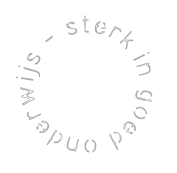 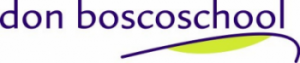 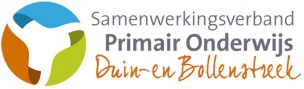 